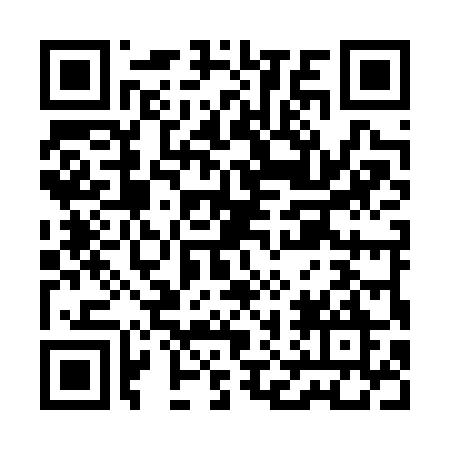 Ramadan times for Kasumigaura, JapanMon 11 Mar 2024 - Wed 10 Apr 2024High Latitude Method: NonePrayer Calculation Method: Muslim World LeagueAsar Calculation Method: ShafiPrayer times provided by https://www.salahtimes.comDateDayFajrSuhurSunriseDhuhrAsrIftarMaghribIsha11Mon4:304:305:5611:493:105:435:437:0312Tue4:294:295:5411:493:105:445:447:0413Wed4:284:285:5311:493:115:455:457:0514Thu4:264:265:5111:483:115:465:467:0615Fri4:254:255:5011:483:115:465:467:0716Sat4:234:235:4911:483:125:475:477:0817Sun4:224:225:4711:473:125:485:487:0918Mon4:204:205:4611:473:135:495:497:1019Tue4:194:195:4411:473:135:505:507:1120Wed4:174:175:4311:473:135:515:517:1221Thu4:154:155:4111:463:145:525:527:1322Fri4:144:145:4011:463:145:535:537:1423Sat4:124:125:3811:463:145:535:537:1424Sun4:114:115:3711:453:155:545:547:1525Mon4:094:095:3511:453:155:555:557:1626Tue4:084:085:3411:453:155:565:567:1727Wed4:064:065:3311:443:165:575:577:1828Thu4:044:045:3111:443:165:585:587:1929Fri4:034:035:3011:443:165:585:587:2030Sat4:014:015:2811:443:165:595:597:2131Sun4:004:005:2711:433:176:006:007:221Mon3:583:585:2511:433:176:016:017:232Tue3:563:565:2411:433:176:026:027:243Wed3:553:555:2211:423:176:036:037:254Thu3:533:535:2111:423:186:046:047:265Fri3:513:515:2011:423:186:046:047:276Sat3:503:505:1811:413:186:056:057:287Sun3:483:485:1711:413:186:066:067:298Mon3:473:475:1511:413:186:076:077:319Tue3:453:455:1411:413:196:086:087:3210Wed3:433:435:1311:403:196:096:097:33